Ketchikan Killer Whales Board of Directors MeetingMay 20, 2020 5:30 pmConference Call #: 1-206-636-0011Conference ID: 545-916-487#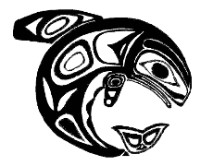 Call to Order  5:37Roll Call – Confirm Quorum per Bylaws as deferred to Robert’s Rules (Kelli, Christa, Dana, Nissa, Maureen,  Eryn, Gary) Hillary and Debbie absent. Approval of the Minutes-  Christa asked for unanimous consent (motion passed) Approval of the Agenda-Nissa asked for unanimous (motion passed)Public Comments – NoneReport of Officers a. President – Nothing b. Vice President – 4th of July parade has not been confirmed as cancelled.  Waiting to hear from borough. c. Secretary-Absentd. Treasurer –Mailed ballots, working with Nissa on iif file problem in Quickbooks, reached out to Deb Merlee. Meet Director—USA Swimming and AK Swimming are working on possibility of holding virtual meets.f. Ways and Means—Absentg. Membership –Will send email for ballots and follow-up with families on Facebookh. Coach—House of Delegates meeting  lasted 3hrs, voted Southeast will have Senior Champs in 2022 because long course is always held in Olympic year and that has been postponed to 2021. He is working on a plan with Eryn to get back to the pool once state reopens and depending on status of mandates.Reports of Committees a. Bylaws –Tabled til after electionsb. Gaming Funds – Dana – 2019 Done unless State comes back with more requirementsc. Handbook Committee – After season endd. Annual Meeting/Banquet – Coach Gary, Dana, Nissa, Christa -tablede. Team Growth Incentive Bonus Program - Gary –waiting til start of next season  Standard Order of business Unfinished Business i. Dues/Volunteer hours/Fundraising Quota Status-- b. New Business i. Assistant Coach Hiring—waiting for after kids are back in the water and start of new seasonii. Summer Schedule/Pricing—Motion made by Dana to set fees at $150 and Sr Group at $175, Nissa seconded (Motion passed)… Dana will send out email. Also Nissa will look into USAS Flex Swim for new registration since swim season may be limited and it is only $10 for 7 months (thru December).iii.Fundraising- Swim-a-thon (at reopening of athletic facilities)/volunteer hoursix. Revised meet schedule-tabled…coach hasn’t heard anything from AK SwimmingExecutive Session (Motion Required – document start and end time) – Committee as a Whole – Unrecorded discussion with no formal action.  –NO EXECUTIVE SESSION HELD. Announcements – Board of Directors for the good of the order.  –None Next Meeting –5:30 June 10th— handover to next board Adjournment  6:11…motion to adjourn 